ЗАПРЕЩАЕТСЯ ПОЛЬЗОВАТЬСЯ ЭСКАЛАТОРАМИПассажирам с тележками, в инвалидных креслах, с детскими колясками и другими вспомогательными средствами передвижения.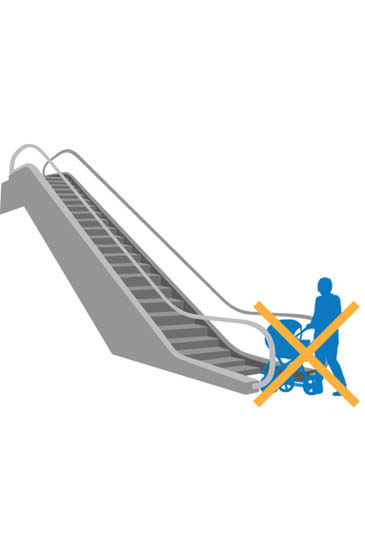 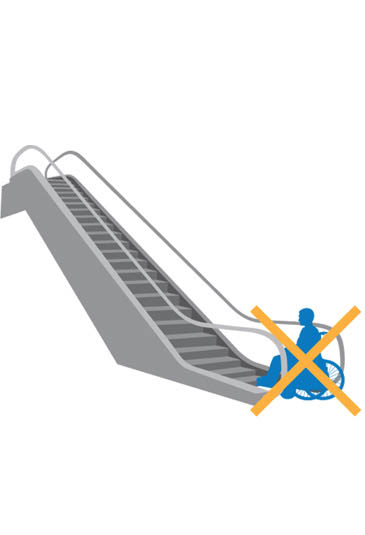 ТЯЖЕЛЫЕ ПРЕДМЕТЫНе транспортируйте габаритные, длинные или тяжелые предметы на эскалаторе.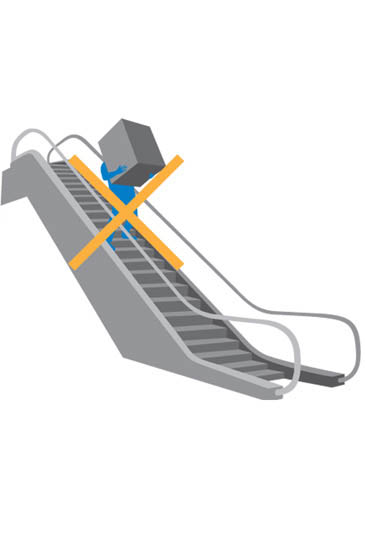 В СЛУЧАЕ АВАРИИИспользуйте кнопку аварийной остановки в случае происшествия или неисправности эскалатора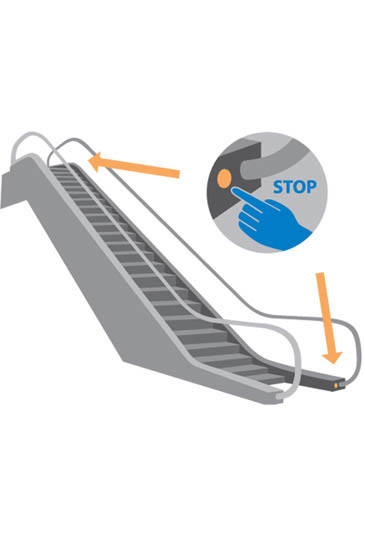 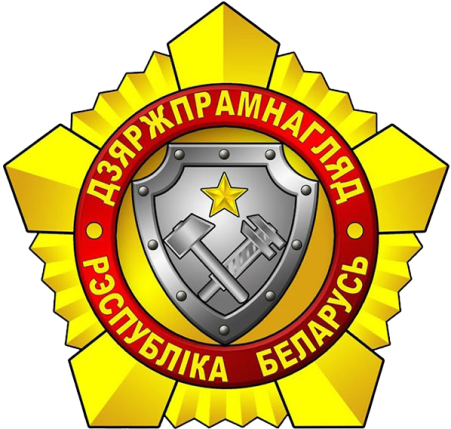 Правила пользования эскалатором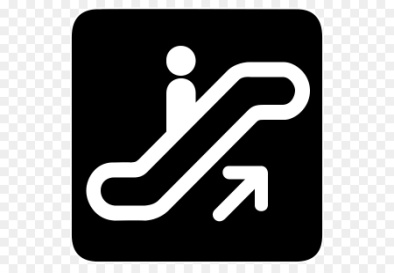 ВХОД И ВЫХОДЗапрещено входить или сходить с эскалатора в неправильном направлении.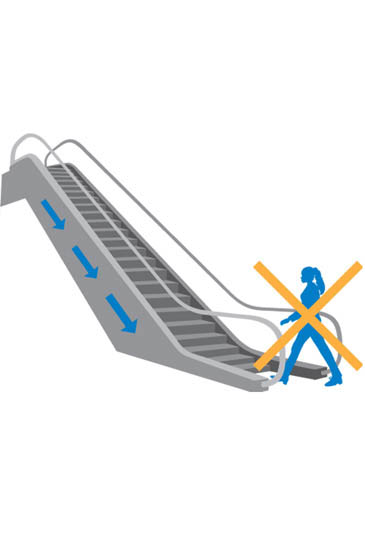 По завершении поездки правильно сойдите с эскалатора, освободив место для новых пассажиров.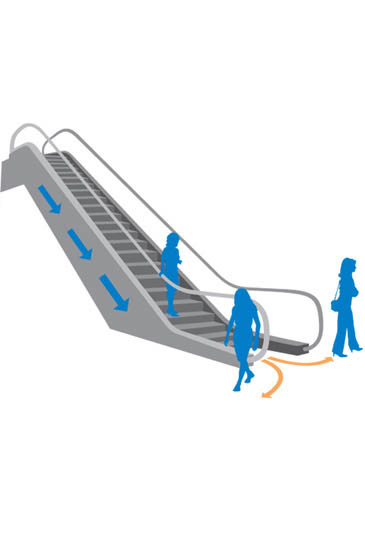 ПЕРЕДВИЖЕНИЕ НА ЭСКАЛАТОРЕВстаньте лицом по направлению движения эскалатора и держитесь за поручень.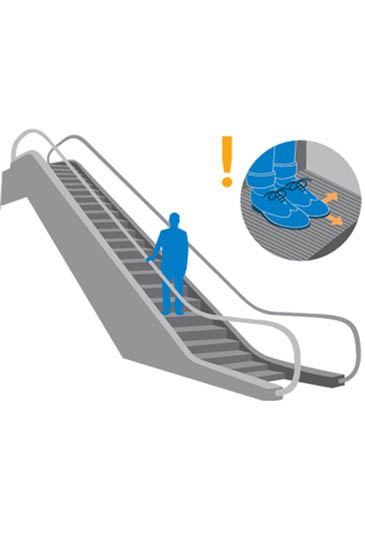 Никогда не садитесь на ступени или поручни эскалатора. Запрещено наклоняться за перила.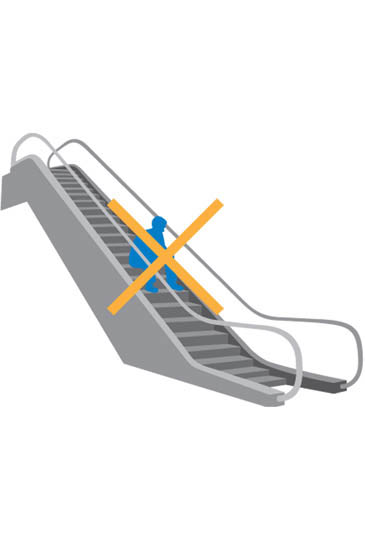 Внимательно смотрите под ноги. Займите устойчивое положение и не прислоняйтесь к боковым частям эскалатора.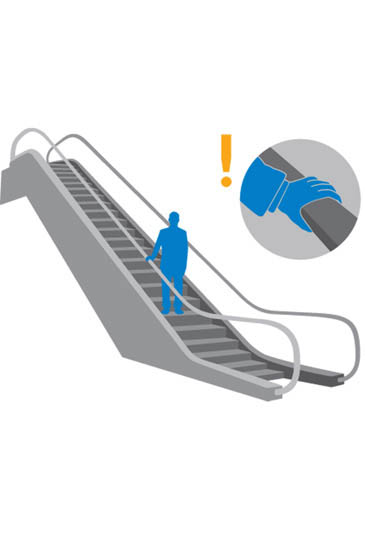 Следите за свободными деталями одежды: длинные платья и плащи, шарфы, пояса, шнурки.ДЕТИ И ЭСКАЛАТОРЫЗапрещено играть на эскалаторе. Взрослые должны сопровождать маленьких детей и держать их на руках или за руку на протяжении всей поездки.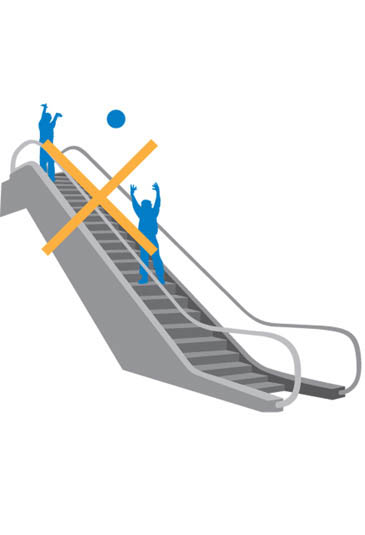 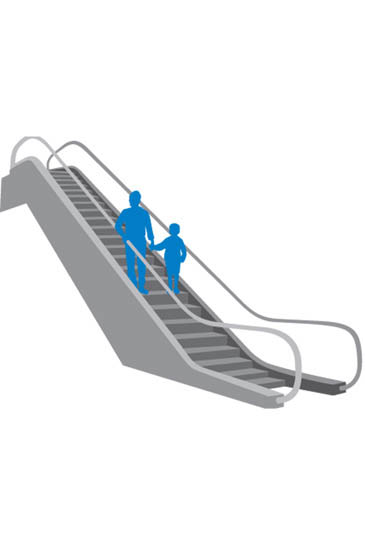 